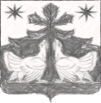 РОСИИЙСКАЯ ФЕДЕРАЦИЯАДМИНИСТРАЦИЯ ЗОТИНСКОГО СЕЛЬСОВЕТАТУРУХАНСКОГО РАЙОНАКРАСНОЯРСКОГО КРАЯ ПОСТАНОВЛЕНИЕОб утверждении перечня и кодов целевых статей расходов бюджета МО Зотинский сельсовет Туруханского района Красноярского края на 2018 год: В соответствии с Бюджетным кодексом РФ, Приказом Министерства финансов Российской Федерации от 01 июля 2013 года № 65н «Об утверждении Указаний о порядке применения бюджетной классификации Российской Федерации», Приказом Министерства финансов Российской Федерации от 08.06.2015 г. № 90 н «О внесении изменений в Указания о порядке применения бюджетной классификации Российской Федерации, утвержденные приказом Министерства финансов Российской Федерации от 01 июля 2013 г. N 65н» П О С Т А Н О В Л Я Ю:1. Утвердить перечень и коды целевых статей расходов бюджета МО Зотинский сельсовет Туруханского района Красноярского края на 2018 год:2. Считать утратившим силу  Постановление администрации Зотинского сельсовета  от 07.11.2016 №39-п «Об утверждении перечня и кодов целевых статей расходов бюджета МО Зотинский сельсовет Туруханского района Красноярского края на 2017 год».3. Настоящее постановление вступает в силу с момента официального опубликования в  газете « Ведомости органов местного самоуправления Зотинского  сельсовета».4. Контроль за  исполнением  настоящего  постановления возложить на Главного бухгалтера  сельсовета.Глава Зотинского сельсовета:    ____________________  И. Г.  Моисеева 01.11.2017с. Зотино№   47 - пКодНаименование  кода0120090020Передача полномочий по созданию условий для организации досуга и обеспечения жителей услугами организаций культуры в рамках программы «Культура Зотинского сельского поселения»0210090030Передача полномочий по организации и осуществлению мероприятий по работе с детьми и молодежью в рамках программы «Молодёжь муниципального образования Зотинский сельсовет»0310081660Благоустройство в рамках муниципальной Программы "Обеспечение комфортной среды проживания на территории Зотинского сельсовета"  Организация общественных работ и временной занятости граждан0310090050Благоустройство в рамках муниципальной Программы "Обеспечение комфортной среды проживания на территории Зотинского сельсовета"Уличное освещение населенного пункта0310090060Благоустройство в рамках муниципальной Программы "Обеспечение комфортной среды проживания на территории Зотинского сельсовета" Озеленение0310090070Благоустройство в рамках муниципальной Программы "Обеспечение комфортной среды проживания на территории Зотинского сельсовета" Содержание мест захоронения0310090080Благоустройство в рамках муниципальной Программы "Обеспечение комфортной среды проживания на территории Зотинского сельсовета"Прочие мероприятия по благоустройству в населенном пункте8620051180Осуществление первичного воинского учета на территориях, где отсутствуют военные комиссариаты в рамках непрограммных расходов8620075140Субвенции на  осуществление государственных полномочий по созданию и обеспечению деятельности административных комиссий в рамках непрограммных расходов органов судебной власти9110090090Функционирование высшего должностного лица субъекта Российской  Федерации и муниципального образования в рамках непрограммных расходов органов государственной власти9110090110Резервный фонд в рамках непрограммных расходов9210090100Функционирование Правительства Российской Федерации, высших исполнительных органов государственной власти субъектов Российской Федерации, местных администраций в рамках непрограммных расходов органов государственной власти9410090110Обеспечение деятельности финансовых, налоговых и таможенных органов и органов финансового (финансово-бюджетного) надзора9510090120Благоустройство в рамках муниципальной Программы "Обеспечение комфортной среды проживания на территории Зотинского сельсовета" Содержание автомобильных дорог общего пользования местного значения городских округов, городских и сельских поселений   за счет средств местного бюджета9530S75080Благоустройство в рамках муниципальной Программы "Обеспечение комфортной среды проживания на территории Зотинского сельсовета" . Софинансирование на содержание дорог из средств местного бюджета9530075080Благоустройство в рамках муниципальной Программы "Обеспечение комфортной среды проживания на территории Зотинского сельсовета" Содержание автомобильных дорог общего пользования местного значения городских округов, городских и сельских поселений   за счет средств  краевого бюджета9530075090Благоустройство в рамках муниципальной Программы "Обеспечение комфортной среды проживания на территории Зотинского сельсовета". Ремонт автомобильных дорог общего пользования местного значения городских округов, городских и сельских поселений   за счет средств  краевого бюджета9710080500Защита населения и территорий Зотинского сельсовета от чрезвычайных ситуаций природного и техногенного характера,  в рамках муниципальной Программы "Обеспечение комфортной среды проживания на территории Зотинского сельсовета"9720074120Обеспечение пожарной безопасности,  в рамках муниципальной Программы "Обеспечение комфортной среды проживания на территории Зотинского сельсовета"97200S4120Обеспечение пожарной безопасности,  в рамках муниципальной Программы "Обеспечение комфортной среды проживания на территории Зотинского сельсовета". Софинансирование по программе.